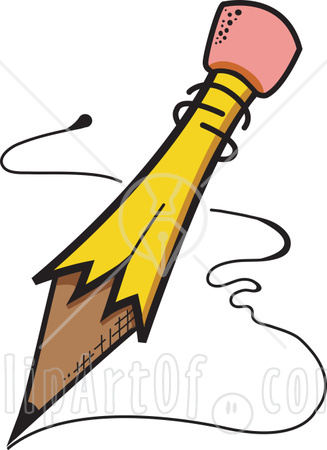 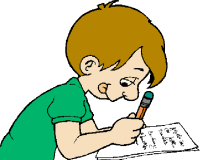 Thinking about your learning.   Looking carefully at your learning. Knowing what you are doing well or being successful with.Knowing what you are finding tricky or need help with. Being able to improve your work and make it better.